Algebra 1 Exponent Practice Day 2Part 1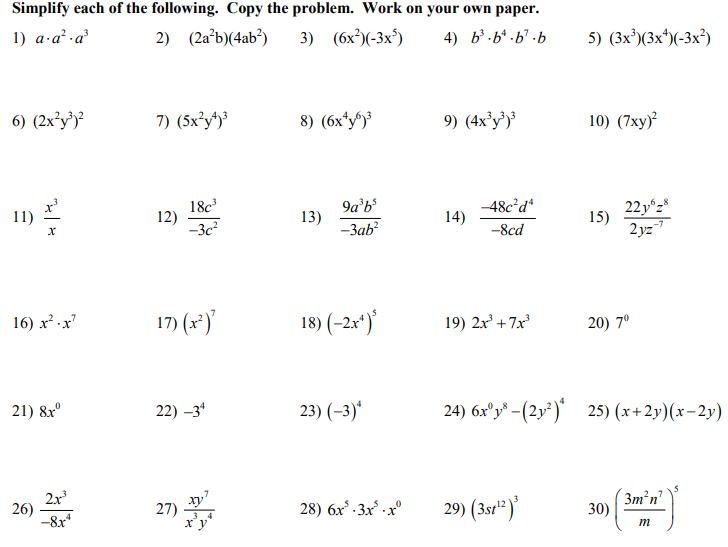 Part 2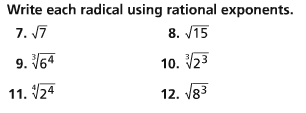 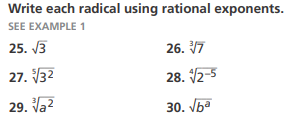 